Městský úřad KroměřížVelké náměstí 115767 01 KroměřížIČO: 00287351Cenová nabídka pro výkon činnosti technického dozorustavebníka a koordinátora BOZPstavby „MĚSTO KROMĚŘÍŽ – CHODNÍK V UL. OBVODOVÁ“-termín realizace: 4 měsíceCenová nabídkaČinnostJednotková cena JednotkaKč bez DPHPočet jednotek Celková cena KčVýkon činnosti TDSVýkon činnosti21 000,008 000,00měsícměsíc4484 000,0032 000,00koordinátora BOZPCelková nabídková cena v Kč bez DPHČástka DPH 21%Celková nabídková cena v Kč včetně DPH116 000,0024 360,00140 360,00V ceně jsou zahrnuty veškeré náklady na výkon činnosti TDS a koordinátora BOZP.Dne: 21. 3. 2024______________________Ing. Jiří Smékal, MBAjednatel SAFETY PRO s.r.o.SAFETY PRO s.r.o., Přerovská 434/60, 779 00 Olomouc - Hodolany, IČ: 28571690tel.: xxx, e-mail: x, x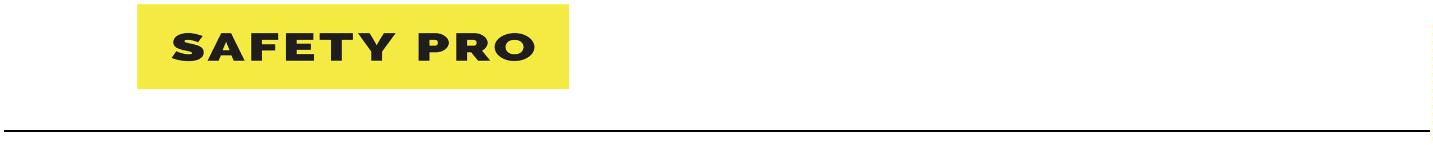 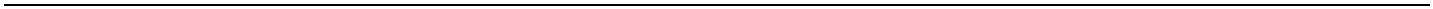 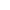 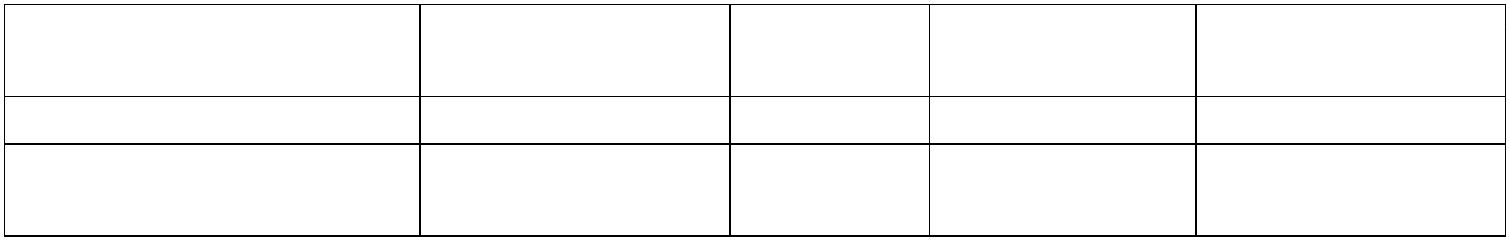 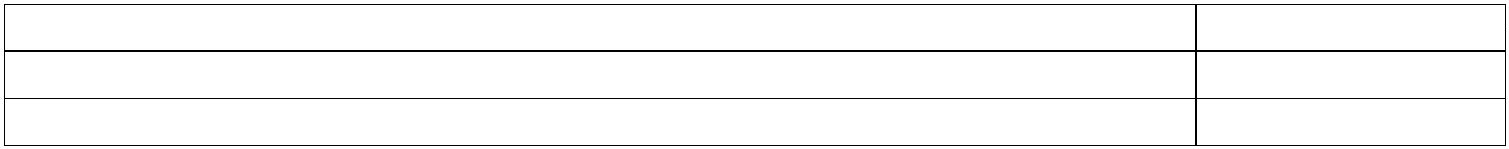 